Agency/Facility NamePREA REFRESHER: Juvenile DetentionInvestigations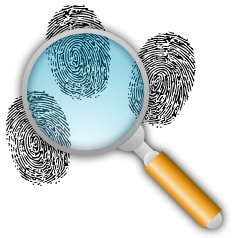 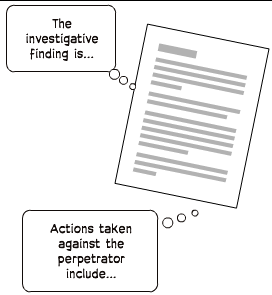 